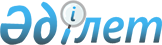 О внесении изменений и дополнений в решение районного маслихата от 20 декабря 2011 года № 198 "О бюджете Байганинского района на 2012-2014 годы"
					
			Утративший силу
			
			
		
					Решение маслихата Байганинского района Актюбинской области от 7 мая 2012 года № 20. Зарегистрировано Департаментом юстиции Актюбинской области 15 мая 2012 года № 3-4-149. Утратило силу в связи с истечением срока применения - (письмо маслихата Байганинского района Актюбинской области от 20 мая 2013 года № 04-13/76)      Сноска. Утратило силу в связи с истечением срока применения - (письмо маслихата Байганинского района Актюбинской области от 20.05.2013 № 04-13/76).      

В соответствии статьями 9 и 106 Бюджетного Кодекса Республики Казахстан от 4 декабря 2008 года № 95-IV, со статьей 6 Закона Республики Казахстан от 23 января 2001 года № 148 «О местном государственном управлении и самоуправлении в Республике Казахстан» районный маслихат РЕШИЛ:



      1. Внести в решение районного маслихата «О бюджете Байганинского района на 2012-2014 годы» от 20 декабря 2011 года № 198 (зарегистрированное в реестре государственной регистрации нормативных правовых актов под № 3-4-138 опубликованное 19 января 2012 года в газете № 3, 26 января 2012 года № 4 «Жем - Сағыз») следующие изменения и дополнения:



      1) в пункте 1



      в подпункте 1)

      доходы

      цифры «2 421 127» заменить цифрами «2 510 745»;

      в том числе

      поступление трансфертов

      цифры «857 227» заменить цифрами «946 845»;



      в подпункте 2):

      затраты

      цифры «2 806 341,1» заменить цифрами «2 898 399,8»;



      в подпункте 3):

      чистое бюджетное кредитование

      цифры «10 923» заменить цифрами «13 350»;

      в том числе 

      бюджетные кредиты

      цифры «12 135» заменить цифрами «14 562»;



      в подпункте 5):

      дефицит бюджета (профицит)

      цифры «-396 137,1» заменить цифрами «-401 004,8»;



      в подпункте 6):

      финансирование дефицита бюджета

      (использование профицита)

      цифры «396 137,1» заменить цифрами «401 004,8».



      2) в пункте 5

      в абзаце 2

      цифры «15 598» заменить цифрами «18 211»;

      в абзаце 5

      цифры «3 701» заменить цифрами «3 982»;



      3) в пункте 8

      в абзаце 1

      цифры «24 500» заменить цифрами «14 700»;

      абзац 2 исключить;

      дополнить абзацем следующего содержания:

      «На развитие и обустройство недостающей инженерно-коммуникационной инфраструктуры в рамках второго направления Программы занятости 2020 - 15500 тысяч тенге»



      4) в пункте 9

      в абзаце 3

      цифры «3 947» заменить цифрами «9 711»;

      дополнить абзацем следующего содержания:

      «Социальная помощь отдельным категориям нуждающихся граждан по решениям местных представительных органов - 71 тысяч тенге».



      5) приложения 1, 5 к указанному решению изложить в редакции согласно приложения 1, 2 к настоящему решению.



      2. Настоящее решение вводится в действие с 1 января 2012 года.      Председатель сессии:                      Н. Шекеева      Секретарь маслихата:                      Б. Турлыбаев

Приложение 1

к решению Байганинского районного маслихата

от 7 мая 2012 года № 20Приложение 1

к решению Байганинского районного маслихата

от 20 декабря 2011 года № 20 Бюджет Байганинского района на 2012 года       

Приложение 2

к решению Байганинского районного маслихата

от 7 мая 2012 года № 20Приложение 5

к решению Байганинского районного маслихата

от 20 декабря 2011 года № 20 Бюджетные программы аппаратов акимов аульных (сельских) округов в районном бюджете на 2012 год
					© 2012. РГП на ПХВ «Институт законодательства и правовой информации Республики Казахстан» Министерства юстиции Республики Казахстан
				КатегорияКатегорияКатегорияКатегорияСумма (тысяч тенге)КлассКлассКлассСумма (тысяч тенге)ПодклассПодклассСумма (тысяч тенге)НаименованиеСумма (тысяч тенге)I.ПОСТУПЛЕНИЯ2 510 745
Доходы2 510 745
1Налоговые поступления1 558 040
01Подоходный налог84 095
2Индивидуальный подоходный налог84 09503Социальный налог95 670
1Социальный налог95 67004Налоги на собственность1 365 511
1Hалоги на имущество1 351 1513Земельный налог1 7604Hалог на транспортные средства10 9005Единый земельный налог1 70005Внутренние налоги на товары, работы и услуги11 320
2Акцизы9903Поступления за использование природных и других ресурсов9 0004Сборы за ведение предпринимательской и профессиональной деятельности1 1805Налог на игорный бизнес15008Обязательные платежи, взимаемые за совершение юридически значимых действий и (или) выдачу документов уполномоченными на то государственными органами или должностными лицами1 444
1Государственная пошлина1 4442Неналоговые поступления3 260
01Доходы от государственной собственности300
5Доходы от аренды имущества, находящегося в государственной собственности30004Штрафы, пеня, санкции, взыскания, налагаемые государственными учреждениями, финансируемыми из государственного бюджета, а также содержащимися и финансируемыми из бюджета (сметы расходов) Национального Банка Республики Казахстан60
1Штрафы, пеня, санкции, взыскания, налагаемые государственными учреждениями, финансируемыми из государственного бюджета, а также содержащимися и финансируемыми из бюджета (сметы расходов) Национального Банка Республики Казахстан, за исключением поступлений от предприятий нефтяного сектора 6006Прочие неналоговые поступления2 900
1Прочие неналоговые поступления2 9003Поступления от продажи основного капитала2 600
03Продажа земли и нематериальных активов2 600
1Продажа земли2 6004Поступления трансфертов 946 845
02Трансферты из вышестоящих органов государственного управления946 8452Трансферты из областного бюджета946 845Функциональная группаФункциональная группаФункциональная группаФункциональная группаФункциональная группаСумма (тысяч тенге)Функциональная подгруппаФункциональная подгруппаФункциональная подгруппаФункциональная подгруппаСумма (тысяч тенге)Администратор бюджетных программАдминистратор бюджетных программАдминистратор бюджетных программСумма (тысяч тенге)ПрограммаПрограммаСумма (тысяч тенге)НаименованиеСумма (тысяч тенге)II.ЗАТРАТЫ2 898 399,8
01Государственные услуги общего характера214 714,01Представительные, исполнительные и другие органы, выполняющие общие функции государственного управления175 818,0112Аппарат маслихата района 14 583,0001Услуги по обеспечению деятельности маслихата района14 559,0003Капитальные расходы государственного органа24,0122Аппарат акима района61 862,0001Услуги по обеспечению деятельности акима района50 362,0003Капитальные расходы государственного органа11 500,0123Аппарат акима района в городе, города районного значения, поселка, аула (села), аульного (сельского) округа99 373,0001Услуги по обеспечению деятельности акима района в городе, города районного значения, поселка, аула (села), аульного (сельского) округа99 223,0022Капитальные расходы государственного органа150,02Финансовая деятельность20 823,0452Отдел финансов района 20 823,0001Услуги по реализации государственной политики в области исполнения бюджета района и управления коммунальной собственностью района18 136,0003Проведение оценки имущества в целях налогообложения706,0004Организация работы по выдаче разовых талонов и обеспечение полноты сбора сумм от реализации разовых талонов1 541,0018Капитальные расходы государственного органа440,05Планирование и статистическая деятельность18 073,0476Отдел экономики, бюджетного планирования и предпринимательства района18 073,0001Услуги по реализации государственной политики в области формирования, развития экономической политики, системы государственного планирования, управления района и предпринимательства17 873,0003Капитальные расходы государственного органа200,002Оборона6 980,01Военные нужды1 980,0122Аппарат акима района 1 980,0005Мероприятия в рамках исполнения всеобщей воинской обязанности1 980,02Организация работы по чрезвычайным ситуациям5 000,0122Аппарат акима района 5 000,0006Предупреждение и ликвидация чрезвычайных ситуаций масштаба района 2 000,0007Мероприятия по профилактике и тушению степных пожаров районного масштаба, а также пожаров в населенных пунктах, в которых не созданы органы государственной противопожарной службы3 000,004Образование1 910 297,01Дошкольное воспитание и обучение219 509,0471Отдел образования, физической культуры и спорта района219 509,0003Обеспечение дошкольного воспитания и обучения219 309,0025Увеличение размера доплаты за квалификационную категорию воспитателям дошкольных организаций образования за счет трансфертов из республиканского бюджета200,02Начальное, основное среднее и общее среднее образование1 473 720,0471Отдел образования, физической культуры и спорта района1 473 720,0004Общеобразовательное обучение1 418 277,0005Дополнительное образование для детей и юношества41 844,0063Повышение оплаты труда учителям, прошедшим повышение квалификации по учебным программам АОО «Назарбаев Интеллектуальные школы» за счет трансфертов из республиканского бюджета1 435,0064Увеличение размера доплаты за квалификационную категорию учителям школ за счет трансфертов из республиканского бюджета12 164,09Прочие услуги в области образования217 068,0466Отдел архитектуры, градостроительства и строительства района181 276,0037Строительство и реконструкция объектов образования181 276,0471Отдел образования, физической культуры и спорта района35 792,0009Приобретение и доставка учебников, учебно-методических комплексов для государственных учреждений образования района 9 900,0010Проведение школьных олимпиад, внешкольных мероприятий и конкурсов районного масштаба20 310,0020Ежемесячные выплаты денежных средств опекунам на содержание ребенка-сироты (детей-сирот), и ребенка (детей), оставшегося без попечения родителей за счет трансфертов из республиканского бюджета3 982,0023Обеспечение оборудованием, программным обеспечением детей-инвалидов, обучающихся на дому за счет трансфертов из республиканского бюджета1 600,006Социальная помощь и социальное обеспечение175 533,02Социальное обеспечение157 188,0451Отдел занятости и социальных программ района 157 188,0002Программа занятости63 809,0004Оказание социальной помощи на приобретение топлива специалистам здравоохранения, образования, социального обеспечения, культуры и спорта в сельской местности в соответствии с законодательством Республики Казахстан12 000,0005Государственная адресная социальная помощь554,0007Социальная помощь отдельным категориям нуждающихся граждан по решениям местных представительных органов43 071,0014Оказание социальной помощи нуждающимся гражданам на дому5 379,0016Государственные пособия на детей до 18 лет22 782,0017Обеспечение нуждающихся инвалидов обязательными гигиеническими средствами и предоставление услуг специалистами жестового языка, индивидуальными помощниками в соответствии с индивидуальной программой реабилитации инвалида445,0023Обеспечение деятельности центров занятости населения9 148,09Прочие услуги в области социальной помощи и социального обеспечения18 345,0451Отдел занятости и социальных программ района 18 345,0001Услуги по реализации государственной политики на местном уровне в области обеспечения занятости и реализации социальных программ для населения17 945,0011Оплата услуг по зачислению, выплате и доставке пособий и других социальных выплат400,007Жилищно-коммунальное хозяйство242 158,71Жилищное хозяйство135 129,7466Отдел архитектуры, градостроительства и строительства района135 129,7003Проектирование, строительство и (или) приобретение жилья государственного коммунального жилищного фонда24 411,0004Проектирование, развитие, обустройство и (или) приобретение инженерно-коммуникационной инфраструктуры95 218,7018Строительство и (или) приобретение жилья и развитие инженерно-коммуникационной инфраструктуры в рамках Программы занятости 20200,0074Развитие и обустройство недостающей инженерно-коммуникационной инфраструктуры в рамках второго направления Программы занятости 202015 500,02Коммунальное хозяйство82 031,0458Отдел жилищно-коммунального хозяйства, пассажирского транспорта и автомобильных дорог района 74 031,0012Функционирование системы водоснабжения и водоотведения11 000,0027Организация эксплуатации сетей газификации, находящихся в коммунальной собственности районов11 615,0029Развитие системы водоснабжения51 416,0466Отдел архитектуры, градостроительства и строительства района8 000,0005Развитие коммунального хозяйства8 000,03Благоустройство населенных пунктов24 998,0123Аппарат акима района в городе, города районного значения, поселка, аула (села), аульного (сельского) округа15 310,0008Освещение улиц населенных пунктов7 300,0009Обеспечение санитарии населенных пунктов4 400,0010Содержание мест захоронений и погребение безродных60,0011Благоустройство и озеленение населенных пунктов3 550,0458Отдел жилищно-коммунального хозяйства, пассажирского транспорта и автомобильных дорог района 9 688,0015Освещение улиц населенных пунктов4 688,0018Благоустройство и озеленение населенных пунктов5 000,008Культура, спорт, туризм и информационное пространство157 421,31Деятельность в области культуры67 170,3455Отдел культуры и развития языков района 59 942,3003Поддержка культурно-досуговой работы59 942,3466Отдел архитектуры, градостроительства и строительства района7 228,0011Развитие объектов культуры7 228,02Спорт6 000,0471Отдел образования, физической культуры и спорта района 6 000,0014Проведение спортивных соревнований на районном уровне1 250,0015Подготовка и участие членов сборных команд района по различным видам спорта на областных спортивных соревнованиях4 750,03Информационное пространство67 589,0455Отдел культуры и развития языков района 60 889,0006Функционирование районных библиотек60 389,0007Развитие государственного языка и других языков народа Казахстана500,0456Отдел внутренней политики района6 700,0002Услуги по проведению государственной информационной политики через газеты и журналы 4 500,0005Услуги по проведению государственной информационной политики через телерадиовещание2 200,09Прочие услуги по организации культуры, спорта, туризма и информационного пространства16 662,0455Отдел культуры и развития языков района8 566,0001Услуги по реализации государственной политики на местном уровне в области развития языков и культуры8 566,0456Отдел внутренней политики района 8 096,0001Услуги по реализации государственной политики на местном уровне в области информации, укрепления государственности и формирования социального оптимизма граждан7 746,0003Реализация региональных программ в сфере молодежной политики350,010Сельское, водное, лесное, рыбное хозяйство, особо охраняемые природные территории, охрана окружающей среды и животного мира, земельные отношения63 471,01Сельское хозяйство20 700,0466Отдел архитектуры, градостроительства и строительства района5 000,0010Развитие объектов сельского хозяйства5 000,0474Отдел сельского хозяйства и ветеринарии района12 051,0001Услуги по реализации государственной политики на местном уровне в сфере сельского хозяйства и ветеринарии 12 051,0476Отдел экономики, бюджетного планирования и предпринимательства района 3 649,0099Реализация мер по оказанию социальной поддержки специалистов3 649,06Земельные отношения9 016,0463Отдел земельных отношений района 9 016,0001Услуги по реализации государственной политики в области регулирования земельных отношений на территории района 9 016,09Прочие услуги в области сельского, водного, лесного, рыбного хозяйства, охраны окружающей среды и земельных отношений33 755,0474Отдел сельского хозяйства и ветеринарии района33 755,0013Проведение противоэпизоотических мероприятий33 755,011Промышленность, архитектурная, градостроительная и строительная деятельность8 783,02Архитектурная, градостроительная и строительная деятельность8 783,0466Отдел архитектуры, градостроительства и строительства района8 783,0001Услуги по реализации государственной политики в области строительства, улучшения архитектурного облика городов, районов и населенных пунктов области и обеспечению рационального и эффективного градостроительного освоения территории района8 783,012Транспорт и коммуникации75 000,01Автомобильный транспорт75 000,0458Отдел жилищно-коммунального хозяйства, пассажирского транспорта и автомобильных дорог района 75 000,0023Обеспечение функционирования автомобильных дорог75 000,013Прочие33 251,03Поддержка предпринимательской деятельности и защита конкуренции2 340,0476Отдел экономики, бюджетного планирования и предпринимательства района 2 340,0005Поддержка предпринимательской деятельности2 340,09Прочие30 911,0123Аппарат акима района в городе, города районного значения, поселка, аула (села), аульного (сельского) округа1 194,0040Реализация мероприятий для решения вопросов обустройства аульных (сельских) округов в реализацию мер по содействию экономическому развитию регионов в рамках Программы «Развитие регионов» за счет целевых трансфертов из республиканского бюджета1 194,0452Отдел финансов района4 000,0012Резерв местного исполнительного органа района 4 000,0458Отдел жилищно-коммунального хозяйства, пассажирского транспорта и автомобильных дорог района 9 223,0001Услуги по реализации государственной политики на местном уровне в области жилищно-коммунального хозяйства, пассажирского транспорта и автомобильных дорог 6 611,0040Реализация мероприятий для решения вопросов обустройства аульных (сельских) округов в реализацию мер по содействию экономическому развитию регионов в рамках Программы «Развитие регионов» за счет целевых трансфертов из республиканского бюджета2 612,0471Отдел образования, физической культуры и спорта района16 494,0001Услуги по обеспечению деятельности отдела образования, физической культуры и спорта16 494,0018Капитальные расходы государственного органа0,015Трансферты10 790,81Трансферты10 790,8452Отдел финансов района10 790,8006Возврат неиспользованных (недоиспользованных) целевых трансфертов10 790,8ІII. ЧИСТОЕ БЮДЖЕТНОЕ КРЕДИТОВАНИЕ13 350,0
Бюджетные кредиты14 562,0
10Сельское, водное, лесное, рыбное хозяйство, особо охраняемые природные территории, охрана окружающей среды и животного мира, земельные отношения14 562,01Сельское хозяйство14 562,0476Отдел экономики, бюджетного планирования и предпринимательства района 14 562,0004Бюджетные кредиты для реализации мер социальной поддержки специалистов социальной сферы сельских населенных пунктов14 562,0КатегорияКатегорияКатегорияКатегорияСумма (тысяч тенге)классклассклассСумма (тысяч тенге)подклассподклассСумма (тысяч тенге)НаименованиеСумма (тысяч тенге)5Погашение бюджетных кредитов1 212,001Погашение бюджетных кредитов1 212,01Погашение бюджетных кредитов выданных из государственного бюджета1 212,0IV. Сальдо по операциям с финансовыми активами0,0
V. Дефицит бюджета (профицит)-401 004,8
VI. Финансирование дефицита бюджета (использование профицита)401 004,8
КатегорияКатегорияКатегорияКатегорияСумма (тысяч тенге)классклассклассСумма (тысяч тенге)подклассподклассСумма (тысяч тенге)НаименованиеСумма (тысяч тенге)7Поступление кредитов14 562,0
01Внутренние государственные кредиты14 562,02Договора на получение кредитов14 562,0Функциональная группаФункциональная группаФункциональная группаФункциональная группаФункциональная группаСумма (тысяч тенге)Функциональная подгруппаФункциональная подгруппаФункциональная подгруппаФункциональная подгруппаСумма (тысяч тенге)Администратор бюджетных программАдминистратор бюджетных программАдминистратор бюджетных программСумма (тысяч тенге)ПрограммаПрограммаСумма (тысяч тенге)НаименованиеСумма (тысяч тенге)16Погашение кредитов9 783,11Погашение кредитов9 783,1452Отдел финансов района9 783,1008Погашение долга местного исполнительного органа перед вышестоящим бюджетом1 212,0021Возврат неиспользованных бюджетных кредитов, выданных из местного бюджета8 571,1КатегорияКатегорияКатегорияКатегорияСумма (тысяч тенге)классклассклассСумма (тысяч тенге)подклассподклассСумма (тысяч тенге)НаименованиеСумма (тысяч тенге)8Используемые остатки бюджетных средств396 225,9
01Остатки бюджетных средств 396 225,91Свободные остатки бюджетных средств396 225,9Функциональная группаФункциональная группаФункциональная группаФункциональная группаФункциональная группаСумма (тысяч тенге)Функциональная подгруппаФункциональная подгруппаФункциональная подгруппаФункциональная подгруппаСумма (тысяч тенге)Администратор бюджетных программАдминистратор бюджетных программАдминистратор бюджетных программСумма (тысяч тенге)ПрограммаПрограммаСумма (тысяч тенге)НаименованиеСумма (тысяч тенге)II.ЗАТРАТЫ115 877,0
Караулкельдинский сельский округ28 831,0
01Государственные услуги общего характера19 277,01Представительные, исполнительные и другие органы, выполняющие общие функции государственного управления19 277,0123Аппарат акима района в городе, города районного значения, поселка, аула (села), аульного (сельского) округа19 277,0001Услуги по обеспечению деятельности акима района в городе, города районного значения, поселка, аула (села), аульного (сельского) округа19 127,0022Капитальные расходы государственного органа150,007Жилищно-коммунальное хозяйство8 360,03Благоустройство населенных пунктов8 360,0123Аппарат акима района в городе, города районного значения, поселка, аула (села), аульного (сельского) округа8 360,0008Освещение улиц населенных пунктов4 700,0009Обеспечение санитарии населенных пунктов1 800,0010Содержание мест захоронений и погребение безродных60,0011Благоустройство и озеленение населенных пунктов1 800,013Прочие1 194,01Прочие1 194,0123Аппарат акима района в городе, города районного значения, поселка, аула (села), аульного (сельского) округа1 194,0040Реализация мероприятий для решения вопросов обустройства аульных (сельских) округов в реализацию мер по содействию экономическому развитию регионов в рамках Программы «Развитие регионов» за счет целевых трансфертов из республиканского бюджета1 194,0Ащинский сельский округ10 996,0
01Государственные услуги общего характера9 696,01Представительные, исполнительные и другие органы, выполняющие общие функции государственного управления9 696,0123Аппарат акима района в городе, города районного значения, поселка, аула (села), аульного (сельского) округа9 696,0001Услуги по обеспечению деятельности акима района в городе, города районного значения, поселка, аула (села), аульного (сельского) округа9 696,007Жилищно-коммунальное хозяйство1 300,03Благоустройство населенных пунктов1 300,0123Аппарат акима района в городе, города районного значения, поселка, аула (села), аульного (сельского) округа1 300,0008Освещение улиц населенных пунктов300,0009Обеспечение санитарии населенных пунктов300,0010Содержание мест захоронений и погребение безродных0,0011Благоустройство и озеленение населенных пунктов700,0Жанажолский сельский округ10 076,0
01Государственные услуги общего характера9 326,01Представительные, исполнительные и другие органы, выполняющие общие функции государственного управления9 326,0123Аппарат акима района в городе, города районного значения, поселка, аула (села), аульного (сельского) округа9 326,0001Услуги по обеспечению деятельности акима района в городе, города районного значения, поселка, аула (села), аульного (сельского) округа9 326,007Жилищно-коммунальное хозяйство750,03Благоустройство населенных пунктов750,0123Аппарат акима района в городе, города районного значения, поселка, аула (села), аульного (сельского) округа750,0008Освещение улиц населенных пунктов300,0009Обеспечение санитарии населенных пунктов300,0010Содержание мест захоронений и погребение безродных0,0011Благоустройство и озеленение населенных пунктов150,0Жаркамысский сельский округ10 853,0
01Государственные услуги общего характера9 603,01Представительные, исполнительные и другие органы, выполняющие общие функции государственного управления9 603,0123Аппарат акима района в городе, города районного значения, поселка, аула (села), аульного (сельского) округа9 603,0001Услуги по обеспечению деятельности акима района в городе, города районного значения, поселка, аула (села), аульного (сельского) округа9 603,007Жилищно-коммунальное хозяйство1 250,03Благоустройство населенных пунктов1 250,0123Аппарат акима района в городе, города районного значения, поселка, аула (села), аульного (сельского) округа1 250,0008Освещение улиц населенных пунктов300,0009Обеспечение санитарии населенных пунктов800,0010Содержание мест захоронений и погребение безродных0,0011Благоустройство и озеленение населенных пунктов150,0Культабанский сельский округ10 635,0
01Государственные услуги общего характера9 985,01Представительные, исполнительные и другие органы, выполняющие общие функции государственного управления9 985,0123Аппарат акима района в городе, города районного значения, поселка, аула (села), аульного (сельского) округа9 985,0001Услуги по обеспечению деятельности акима района в городе, города районного значения, поселка, аула (села), аульного (сельского) округа9 985,007Жилищно-коммунальное хозяйство650,03Благоустройство населенных пунктов650,0123Аппарат акима района в городе, города районного значения, поселка, аула (села), аульного (сельского) округа650,0008Освещение улиц населенных пунктов300,0009Обеспечение санитарии населенных пунктов200,0010Содержание мест захоронений и погребение безродных0,0011Благоустройство и озеленение населенных пунктов150,0Копинский сельский округ10 371,0
01Государственные услуги общего характера9 621,01Представительные, исполнительные и другие органы, выполняющие общие функции государственного управления9 621,0123Аппарат акима района в городе, города районного значения, поселка, аула (села), аульного (сельского) округа9 621,0001Услуги по обеспечению деятельности акима района в городе, города районного значения, поселка, аула (села), аульного (сельского) округа9 621,007Жилищно-коммунальное хозяйство750,03Благоустройство населенных пунктов750,0123Аппарат акима района в городе, города районного значения, поселка, аула (села), аульного (сельского) округа750,0008Освещение улиц населенных пунктов300,0009Обеспечение санитарии населенных пунктов300,0010Содержание мест захоронений и погребение безродных0,0011Благоустройство и озеленение населенных пунктов150,0Кзылбулакский сельский округ12 079,0
01Государственные услуги общего характера11 429,01Представительные, исполнительные и другие органы, выполняющие общие функции государственного управления11 429,0123Аппарат акима района в городе, города районного значения, поселка, аула (села), аульного (сельского) округа11 429,0001Услуги по обеспечению деятельности акима района в городе, города районного значения, поселка, аула (села), аульного (сельского) округа11 429,007Жилищно-коммунальное хозяйство650,03Благоустройство населенных пунктов650,0123Аппарат акима района в городе, города районного значения, поселка, аула (села), аульного (сельского) округа650,0008Освещение улиц населенных пунктов300,0009Обеспечение санитарии населенных пунктов200,0010Содержание мест захоронений и погребение безродных0,0011Благоустройство и озеленение населенных пунктов150,0Миялинский сельский округ11 422,0
01Государственные услуги общего характера10 572,01Представительные, исполнительные и другие органы, выполняющие общие функции государственного управления10 572,0123Аппарат акима района в городе, города районного значения, поселка, аула (села), аульного (сельского) округа10 572,0001Услуги по обеспечению деятельности акима района в городе, города районного значения, поселка, аула (села), аульного (сельского) округа10 572,007Жилищно-коммунальное хозяйство850,03Благоустройство населенных пунктов850,0123Аппарат акима района в городе, города районного значения, поселка, аула (села), аульного (сельского) округа850,0008Освещение улиц населенных пунктов500,0009Обеспечение санитарии населенных пунктов200,0010Содержание мест захоронений и погребение безродных0,0011Благоустройство и озеленение населенных пунктов150,0Сартугайский сельский округ10 614,0
01Государственные услуги общего характера9 864,01Представительные, исполнительные и другие органы, выполняющие общие функции государственного управления9 864,0123Аппарат акима района в городе, города районного значения, поселка, аула (села), аульного (сельского) округа9 864,0001Услуги по обеспечению деятельности акима района в городе, города районного значения, поселка, аула (села), аульного (сельского) округа9 864,007Жилищно-коммунальное хозяйство750,03Благоустройство населенных пунктов750,0123Аппарат акима района в городе, города районного значения, поселка, аула (села), аульного (сельского) округа750,0008Освещение улиц населенных пунктов300,0009Обеспечение санитарии населенных пунктов300,0010Содержание мест захоронений и погребение безродных0,0011Благоустройство и озеленение населенных пунктов150,0